III. osnovna škola Bjelovar,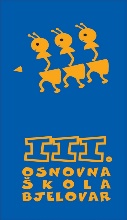 Tome Bakača 11d, 43000 Bjelovartel: 043/246-610;  043/246-510; http://www.os-treca-bj.skole.hr/e-mail: ured@os-treca-bj.skole.hrKLASA: 012-04/20-01/1URBROJ: 2103-36-01-20-7Temeljem članka 72. Statuta III. osnovne škole Bjelovar, ravnateljica  III. osnovne škole Bjelovar, donosi dana 15. ožujka 2020. godinePROCEDURUO STJECANJU I NAČINU KORIŠTENJA VLASTITIH PRIHODA					 Članak 1.Ovom Procedurom o stjecanju i načinu korištenja vlastitih prihoda (u daljnjemtekstu: Procedura) podrobnije se uređuju proceduralna pitanja u pogledu ostvarivanjai raspolaganja vlastitim prihodima.					Članak 2.Vlastitim prihodima smatraju se prihodi koje Škola ostvari od obavljanja poslova natržištu u tržišnim uvjetima, a koji se ne financiraju ni iz jednog nivoa proračuna.Škola može ostvariti prigode od:-najma školskog prostora (dvorana, učionice...)-donacije-prikupljanje starog papira-prodajnih sajmova i slično.					Članak 3.Školski prostor iz članka 2. ove Procedure može se iznajmiti zainteresiranimgrađanima, udrugama, ustanovama, klubovima i drugim pravnim osobama (udaljnjem tekstu: korisnik) za održavanje sastanaka, predavanja, rekreacije i slično,ako djelatnost koju bi obavljali u školskom prostoru nije u suprotnosti s obrazovnomi odgojnom funkcijom Škole.					Članak 4.S korisnikom ravnatelj Škole sklapa ugovor o najmu školskog prostora u kojem sepobliže uređuju uvjeti najma.					Članak 5.Evidencija o sklopljenim ugovorima o najmu vodi se u tajništvu Škole, a nadzor inaplatu vlastitih prihoda vodi računovodstvo Škole, a prema posebnoj procedurepraćenja i naplate prihoda i primitaka Škole.					Članak 6.Sredstva iz članka 3. ove Procedure koristit će se za podmirenje materijalnih troškovaposlovanja Škole, uređenje učeničkih i uredskih prostora, dnevnica za službenaputovanja te kupovinu opreme i sitnog inventara, zaštitne obuće i odjeće.					Članak 7.Škola može primiti donaciju u novcu i koristit će ju za namjene za koje je dana,odnosno za namjene koje je odredio donator, osim ako donacija nije u suprotnosti sobrazovnom i odgojnom funkcijom Škole.Škola može prikupljati donacije u novcu od svojih radnika i učenika i koristit ih zapomoć obiteljima u potrebi.U slučaju da je donacija u suprotnosti s obrazovnom i odgojnom funkcijom Škole,ravnatelj će izvršiti povrat primljenih sredstava.					Članak 8.U slučaju da donator nije odredio namjenu doniranih sredstava ista će se koristiti usvrhu utvrđenu člankom 6. ove Procedure.					Članak 9.Škola može primiti dar u naravi, ako se isti može koristiti u obrazovnoj i odgojnojfunkciji Škole.Stvarna ili procijenjena vrijednost primljenog dara dostavlja se u računovodstvoŠkole radi daljnjeg postupanja sukladno odredbama o popisu imovine i obveza(inventuri).					Članak 10.Škola tijekom školske godine, zajedno s učenicima, provodi akcije prikupljanjastarog papira.Tvrtka kojoj se predaje papir izdaje primku o prikupljenoj količini starog papira, aŠkola ispostavlja račun.					Članak 11.Sredstva iz članka 10. ove Procedure koristit će se u pravilu za nagrade učenicimarazrednog odjela koji su prikupljali stari papir I za podmirenje troškova poslovanjaŠkole.					Članak 12.Ova Procedura objavit će se na oglasnoj ploči i intemetskoj stranici Škole, a stupa nasnagu danom donošenja.									Ravnateljica								Goranka Preskočil, mag.prim.educ.